                  Bangladesh Shipping Corporation (BSC)   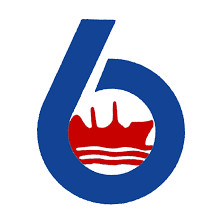 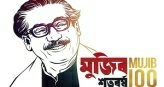                                       Daily Vessels Movement PositionRef: 18.16.0000.372.53.002.21	                                                                              Date: 11.10.2021Report on COVID-19Name of the Organization: Head Office & BSC Marine Workshop, Bangladesh Shipping Corporation, Chattogram.Date:11.10.21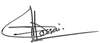 SL NoName of the VesselsActivity of Vessels at present Port(Loading/Discharging/ Updates Daily)Cargo Grade/Quantity/Next DestinationInformation of ETB/C/D&ETA to Next Port1M.V Banglar JoyjatraCargo: In Ballast1048hrs LT/03.10.21:NORT at Kavkaz,Russia.Present Port: Kavkaz,(Russia) ETB: 11/12.10.21fr loading 2M.V.BanglarSamriddhiCargo: Ilmenite in BulkQuantity:37,000.00 M.T2115hrs LT/21.09.21: Completed Loading at Jossing Jord,Norway0842hrs LT/22.09.21: Vsl Commence of sea passageNext port: Longkou   (China)ETA: 03.11.213M.V. BanglarArjanCargo:Alumina in bulkQuantity: 30,800.00 MT0600hrs LT/03.10.21:Vsl sailed fm Kendawangan,Malaysia fr Samalaju,Malaysia0400hrs LT/05.10.21: Vsl end of sea passage & NORT0524hrs LT: Vsl dropped anchore at Samalaju general anchore Present Port: Samalaju,IndonesiaETB: 13.10.21/2000hrs LT.4M.T. Banglar AgrajatraIN BALLAST0930hrs LT/27.08.21: Vsl rcvd bunker at Malta &sailed fr Novorossiysk, Russia0912hrs/20.09.21:Vsl Full aweigh via Gibraltar fr Rouen, France.Vsl presently at  Gibraltar OPL Awaiting instructions.Present position: Gibraltar anchorageNext Port:TBC5M.T. Banglar AgradootCargo: CDSO(Discharging)0142hrs LT/15.09.21: Vsl all fast to berth(94/3), Kandla, India0442hrs LT: Commenced loading0500hrs LT/18.09.21: Completed Loading2012hrs LT/20.09.21: Vsl commence of sea passaege1030hrs LT/30.09.21: Vsl anchored/NORT at Kandla anchorage,India.Presently Vsl at Kandla discharging in progress.  Present Port: Kandla (India)ETC: 11.10.21/0200hrs LTNext Port: Karwar (India)6M.T. Banglar AgragotiCargo: IN BALLAST0900hrs LT/09.10.21: Vsl received bunker & sailed fr Belwan, Indonesia.1400hrs LT/10.10.21: Vsl arrived Belwan, (Indonesia )At presentl Vsl proceeding Bewan Anchorage.Present port: Belwan, (Indonesia )NORT: 10.10.21/ 1400hrs LT. 7M.T. Banglar JyotiCargo:InBallast		1424hrs/10.10.21:Commenced discharging0818hrs/11.10.21:Completed discharging1118hrs:POB1148hrs:Vsl cast off fm DOJ-71330:DOP	Vsl awaiting next employment8M.T. Banglar ShourabhCargo:8122.013M.T(Ship Calculation)/9TH Trip0906hrs/07.10.21: Vsl cast off fm DOJ-71118hrs: DOP1918hrs:Vsl all fast to M.Vsl1954hrs:Commenced loading0142hrs/08.10.21:Completed loading0200hrs:Hose disconnected0342hrs:Vsl cast off fm M.Vsl1136hrs:Vsl anchored at CTG O/A ‘C’ETB:13/14.10.21 AM To DOJ-79BSC Chartered Mother TankerMT SEA LUCK lllLoad Port:Rasta Nura,KSACargo:Arabian Light Crude Oil(ALCO)Quantity:99607.340 MTVsl sailed fm Load port: 0916hrs LT on 16.09.21. 0730hrs/29.09.21:NORT at Kutubdia1100hrs :  Commenced discharging.0142hrs/08.10.21: Completed dischargingReleased:08.10.21/0200hrs.Released:08.10.21/0200hrs.